ΓΕΩΠΟΝΙΚΟ ΠΑΝΕΠΙΣΤΗΜΙΟ ΑΘΗΝΩΝΤΜΗΜΑ ΒΙΟΤΕΧΝΟΛΟΓΙΑΣΕΡΓΑΣΤΗΡΙΟ ΕΝΖΥΜΙΚΗΣ ΤΕΧΝΟΛΟΓΙΑΣ___________________________________________________________________________ΑΝΑΚΟΙΝΩΣΗΓια τους φοιτητές του 9ου εξαμήνου του Τμήματος Βιοτεχνολογίας
Οι εργαστηριακές ασκήσεις της Κλινικής και Φαρμακευτικής Βιοτεχνολογίας
θα πραγματοποιούνται κάθε Τρίτη 10.30 – 12.15 στις δύο Αίθουσες Εργαστηρίων του 2ου ορόφου του κτιρίου
Χασιώτη.Καλούνται να προσέλθουν οι εγγεγραμμένοι φοιτητές ως εξής:Την Τρίτη 15-10-19 από PEREVOZCHYKOVA Uliana έως και  ΜΠΑΞΕΒΑΝΗ Χρυσάνθη.Την Τρίτη 22-10-19 από ΜΠΕΛΤΣΟΥ Χρυσή  έως ΧΡΥΣΑΝΘΙΔΗΣ Ευστάθιος.
                                                       		Εκ  του Εργαστηρίου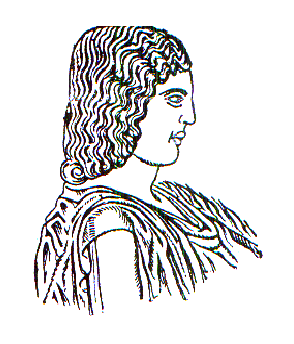 